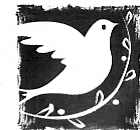 ΕΛΛΗΝΙΚΗ ΔΗΜΟΚΡΑΤΙΑ                                       Περιστέρι  :  7-1-2015                                                                                                                                                                                                         ΔΗΜΟΣ ΠΕΡΙΣΤΕΡΙΟΥ                                              Αρ.Πρωτ. :  οικ. 420Δ/ΝΣΗ ΔΙΟΙΚΗΤΙΚΩΝ ΥΠΗΡΕΣΙΩΝΤΜΗΜΑ  ΔΙΟΙΚΗΣΗΣ                                                 ΠΡΟΣ τουςΤαχ. Δ/νση      : Δημοκρατίας 1                                 Επικεφαλής των πολιτικών Ταχ. Κώδικας : 121 34 - Περιστέρι                            κομμάτων και συνασπισμών                                   Πληροφορίες  :  Ιωαννίδου Ευδοξία                         συνεργαζομένων κομμάτωνΤηλ.                 : 210 5701041FAX                 : 210 5701042Θέμα:  Πρόσκληση σε σύσκεψη για τον καθορισμό τρόπου χρήσης των χώρων             που   θα   διατεθούν   κατά   την   προεκλογική   περίοδο   στα   πολιτικά             κόμματα   και   σε   συνασπισμούς   συνεργαζομένων κομμάτων για την             προεκλογική προβολή τους και άλλων λεπτομερειών.	Ενόψει των Βουλευτικών Εκλογών της 25ης Ιανουαρίου 2015  και σε εφαρμογή  των διατάξεων της υπ’αριθμ. 14473/11-04-2012(ΦΕΚ 1295 Β΄) απόφασης του Υπουργού Εσωτερικών περί καθορισμού τρόπου χρήσης των χώρων  που διατίθενται  κατά την προεκλογική περίοδο στα   πολιτικά  κόμματα και σε συνασπισμούς συνεργαζομένων κομμάτων για την προεκλογική προβολή τους και άλλων λεπτομερειών,  παρακαλούμε όπως ορίσετε εκπρόσώπους σας προκειμένου να λάβουν μέρος σε κοινή σύσκεψη, για την κατανομή και τον καθορισμό του τρόπου χρήσης των υπαίθριων χώρων που θα διατεθούν κατά την προεκλογική περίοδο,  την προβολή του κόμματός σας και άλλων λεπτομερειών.Η σύσκεψη θα πραγματοποιηθεί την Δευτέρα 12 Ιανουαρίου 2015 και ώρα 12:00 στην αίθουσα Δημοτικού Συμβουλίου, Δημοσθένους 11 (ΞΥΛΟΤΕΧΝΙΑ).                                                                                   Ο ΔΗΜΑΡΧΟΣ                                                                      ΑΝΔΡΕΑΣ ΠΑΧΑΤΟΥΡΙΔΗΣ Κοιν/σηΓραφ. ΔημάρχουΓρ. κ.κ. Αντ/χωνΓρ.Γεν.ΓραμματέαςΔΔΥ – Τμήμα Διοίκησης